	Chaska Figure Skating Club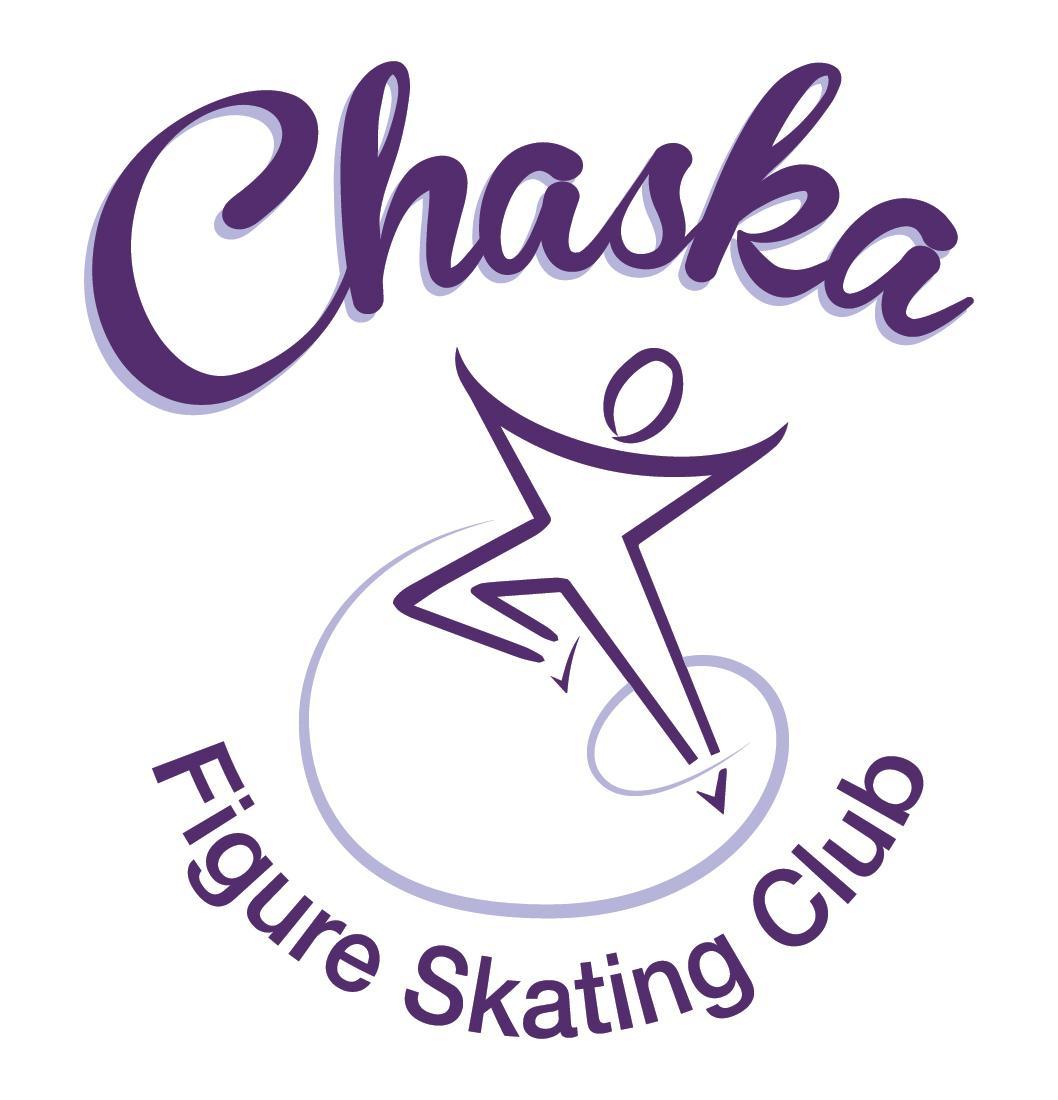 Board Meeting MinutesTuesday, October 10, 2023Meeting called to order by President Jenn Gizinski at 7:05p.m. Quorum was declared.Board Members present:  Jenn Gizinski, Elizabeth Matvick, Barb Houts-Swanson, Liz Nyhammer, Tracy Koepsell, Erin Swanson, Amy Nunn, Tiffany O’BoyleBoard Members absent: Amanda Braun, Jenn Gionfriddo, Julie Nicholls Others present:  President’s Report:  No report.Vice President’s Report:  No report.Secretary’s Report:September Meeting Minutes – emailedMotion made, seconded and carried unanimously to approve the September 2023 Board Meeting Minutes as submitted.SkateSafe:  No report.Communication:  No report.Membership:  Report emailed.Upgrade from Aspire Introductory to AspireAnnalee KoepsellMaisie SeifertMotion made, seconded and carried unanimously to approve the membership as submitted.Social:  No report.Evereve Event was 10/8, 3-5:30pm; low participation, feedback provided from organizer to CFSC Board.Junior Board:  No report.Fundraising:  Gerten’s Plant SaleFall sale went well, even though there were delivery truck issues.  Fundraising efforts should total approx. $1500 from Gerten’s.Spring sale delivery date has been set for May 4, in the morning.Holiday Boutique:CCC room reserved for 11/18/23, 9am-3pmCurrently have approx. 20 vendors, aiming for 30Will need volunteers to help vendors during setup, and then help tearing down at the endFacebook ads are running – what other advertising efforts would be beneficial?Share printed flyers at community establishments (on community bulletin boards)Share event on local online groups (e.g. Facebook sale sites/chatter sites)Volunteer Coordinator:  Hours are updated on spreadsheet.Aspire Liaison:  No report.TCFSA:No October MeetingPresidents meeting set for 10/23Marketing/PR:  Fall/Winter Club Gear order - contacted PAAR Sports to begin building online store assortment, in hopes of opening/closing sooner so not running so tight to Christmas time as year’s past.  Hoping to open 10/15 and close 10/30…giving families ample time to shop!Treasurer’s Report:  Reports emailed.Refund request from families:A new Aspire skater joined beginning of September and determined it isn't working out right now.  Requesting a refund for the Saturday morning session that runs through November starting Sept 24th on.Motion made, seconded and carried unanimously to provide a 2/3rds refund of contract cost for fall quarter.  A family is quitting skating but had already signed up for AYCS for the quarter.  Requesting a refund from Sep 24th on.Motion made, seconded and carried unanimously to follow established CFSC policy in handling the refund request for the established skater.  Ice Coordinator:  Report emailed.Summer ice income was $25,546.  We had 34 skaters doing AYCSSummer Aspire income was $ 4358, with one promo pass.  5 skaters did All-Aspire.   Summer exhibition income was $472.50 ($214.50 individual, $260 Aspire group).Fall contracts are $26,499, including late fees and RM buy-out.  We have 34 skaters doing AYCS.  We have 18 skaters taking the Power Edge class.  September buy-ins were $337.Fall Aspire contracts are $34744.  We have 2 skaters doing All-Aspire.  The fall exhibition is scheduled for 10-29-23.  Sanction has been received.We will not be able to have our after school ice on Thursday, November 2, due to David having missed a girl’s hockey game scheduled for that day.Sanction has been received for the ice show.Test Chair:  Working with coaches to provide transparency of testing plans with each other on club sessions.  Seems to be making an improvement.Pro Liaison:  The coaches would like a safety reminder sent out in the next communication, to include:wearing yellow belt when skating their program to musicreminder of earbud policyreminder of cell phone use policyThe coaches would like to continue to offer power edge class during the winter quarter.Star of the North: Competition added to the TCFSA Compete USA SeriesCompetition & test session added to the TCFSA CalendarDiscuss 6.0 vs. IJS for this years competition IJS/CJS Needs: Can use paper to eliminate need for renting the IJS system1 technical accountant2 accountants on site day of (there's a lot more data entry for IJS on paper.)2-3 technical specialists1-2 technical controllers (TCs can also judge, but there aren't that many TCs in the universe so getting them is important.)Total cost for judges/officials last yr: $1472.44 - PY $1784.25National Showcase 2024 Requires qualifying at a competition that uses CJS (Component Judging System). If we want to continue to be a qualifying competition we would need to move to using the CJS system.Consideration:  Rink 1 = all day, Rink 2 – 10am-2pm, pending registrationsAwaiting response from Bloomington President as their website lists their competition as being the same weekend as oursIce Show: 2024 Dates:  March 16th & 17th Theme: EnchantedSkater/Parent Number Fees – discuss vote current: 1 parent/1 skater $20, 1 parent/2 skaters $30, 1 parent/3 skaters/?Motion made, seconded and carried unanimously to set the fees for this year at $21, $31, $41, respectfully. Registration details will go out by end of weekSSG qualifier emails will be sent out by end of week [to skater families and coaches]Will need someone to run lighting and install lighting this yr.  Planning to look ahead of time to find a team.Request for coach stipend for show weekend – see attachmentMotion made, seconded and carried, with two board members abstaining, to approve coach stipend for show weekend at $50/coach per event (including 2 shows and 1 dress rehearsal), up to 6 coaches for dress rehearsal and 4-5 coaches per show.Kristie will let us know the dates for promo table during skate school soon.Policy and Procedure Updates:  No update.Old Business:Rink Monitor/Skater Check in Process Improvement Plan: Using the show program for the rink monitors to identify the kids better. Positive feedback provided by rink monitors who have utilized the programs photos.  Continue discussing in future meetings.  Long Term Planning (LTP) – LTP Committee: Mary Ament-Johnson, Jenn Gionfriddo, Lauren Gizinski, Kristie Mitchell, Stan Houston.  Long Range Plan has been updated. Long Range Plan LinkScholarship Fund Delegation:  Idea: Delegate funds to go towards the Gold Medalists gifts or plaque/trophy case.  Potentially price out display cases.  USFS Checklist for Success:  Any items to work on for the year?Calendar of Events: Would like to continue to get dates set for as many of our regular events for the 2023-24 yr as possible to be able to add them to our calendar for families to be able to plan. (exhibitions, club photo, banquet, etc.)New Business: None.November food drive 11/6 – 11/12:  check with coaches on doing the Dec Exhibition if meet goal of 275 items.Fall Exhibition:  Tiffany to run chuck-a-duck and snack table.Adjournment:  Motion made, seconded and carried unanimously to adjourn at 8:57pm.Respectfully submitted,Liz Nyhammer, Secretary